                                 РОССИЙСКАЯ ФЕДЕРАЦИЯ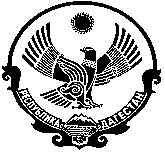                     РЕСПУБЛИКА ДАГЕСТАН  КИЗЛЯРСКИЙ РАЙОН                                                                                            МУНИЦИПАЛЬНОЕ ОБРАЗОВАНИЕ СЕЛЬСКОЕ ПОСЕЛЕНИЕ                            «СЕЛЬСОВЕТ «МАЛОАРЕШЕВСКИЙ»368806 Респ.Дагестан,Кизлярский район_________________________________________________________с..Малая-Арешевка26 июня 2020 год                                                                                                              02-21/55ПОСТАНОВЛЕНИЕ №15"Об утверждении муниципальной программы «Комплексные меры по профилактике терроризма и экстремизма, предупреждения межнациональных конфликтов в сельском поселении «сельсовет «Малоарешевский» на 2019 – 2023 годы»"В соответствии с федеральными законами от 6 октября 2003 года № 131-ФЗ «Об общих принципах организации местного самоуправления в Российской Федерации», от 25.07.2002 №114-ФЗ «О противодействии экстремистской деятельности», от 06.03.2006 №35-ФЗ «О противодействии терроризму», Уставом Администрации сельского поселения « сельсовет «Малоарешевский», с целью обеспечения укрепления межнациональных отношений, поддержания стабильной общественно-политической обстановки и профилактики экстремизма и терроризма на территории сельского поселения « сельсовет «Малоарешевский»ПОСТАНОВЛЯЮ:1. Утвердить муниципальную программу «Комплексные меры по профилактике терроризма и экстремизма, предупреждения межнациональных конфликтов в сельском поселении «сельсовет «Малоарешевский» на 2020 – 2024 годы» (прилагается).2. Настоящее постановление разместить на официальном сайте администрации сельского поселения сельсовет «Малоарешевский» в информационно-телекоммуникационной сети «Интернет».3. Контроль за выполнением настоящего постановления оставляю за собой.4. Постановление вступает в силу со дня его подписания.Глава администрации сельского поселения«сельсовет  «Малоарешевский»                                   /С.Б.Султамутов/ПРИЛОЖЕНИЕк постановлению администрации сельского поселения « сельсовет «Малоарешевский»29 июня 2020 г. №02-21/15МУНИЦИПАЛЬНАЯ ПРОГРАММА«Комплексные меры по профилактике терроризма и экстремизма, предупреждения межнациональных конфликтов в сельском поселении « сельсовет « Малоарешевский» на 2020 – 2024 годы»Паспорт Программы1. Содержание проблемы и обоснование необходимости ее решенияпрограммными методамиНеобходимость разработки муниципальной программы «Комплексные меры по профилактике терроризма и экстремизма, предупреждения межнациональных конфликтов в сельском поселении « сельсовет «Малоарешевский» на 2020 – 2024 годы» (далее - Программа) связана с реализацией полномочий органов местного самоуправления по профилактике терроризма и экстремизма на территории сельского поселения, установленных Федеральным законом от 6 октября 2003 года № 131-ФЗ «Об общих принципах организации местного самоуправления в Российской Федерации».Разработка Программы вызвана необходимостью поддержания стабильной общественно-политической обстановки и профилактики экстремизма на территории сельского поселения, в частности, в сфере межнациональных отношений.Администрация сельского поселения « сельсовет «Малоарешевский» предпринимается комплекс мер, направленных на обеспечение социально-экономической стабильности, профилактику и предупреждение межэтнических конфликтов и содействие национально-культурному развитию народов.Этнический аспект оказывает значительное влияние на формирование стратегии управления сельским поселением. Проведение муниципальной реформы и постановка новых задач в сфере государственной национальной политики сопряжено с необходимостью изучения состояния и прогнозирования развития этно-социальной структуры населения сельского поселения.Необходимо вести работу по укреплению межнациональных и межконфессиональных отношений и профилактике межнациональных конфликтов в сельском поселении, направленную на снижение конфликтного потенциала в обществе посредством консолидации национально-культурных объединений и этнических групп на конструктивной основе, привлекая их к участию в реализации программ по социально-экономическому развитию сельского поселения, активизации взаимодействия с органами местного самоуправления поселения.Утверждение муниципальной программы «Комплексные меры по профилактике терроризма и экстремизма, предупреждения межнациональных конфликтов в сельском поселении на 2020 – 2024 годы» позволит укрепить успешное взаимодействие между органами местного самоуправления сельского поселения и общественностью и послужит залогом решения поставленных задач.2. Цели и задачи программыЦелями Программы являются:- обеспечение укрепления межнациональных и межконфессиональных отношений;- поддержание стабильной общественно-политической обстановки и профилактики экстремизма на территории сельского поселения, в частности, в сфере межнациональных отношений;- предотвращение этнических конфликтов.Для достижения поставленных целей необходимо решить следующие Задачи:- укрепление межэтнического сотрудничества, мира и согласия, обеспечение терпимости в межнациональных отношениях,- поддержка и распространение идей духовного единства и межэтнического согласия;- развитие национальных культур народов, проживающих в сельском поселении.3. Краткая характеристика программных мероприятийРеализация мероприятий, направленных на укрепление межэтнического сотрудничества, мира и согласия на территории поселения, развитие национальных культур народов, проживающих в сельском поселении, профилактику межэтнических конфликтов планируется через муниципальную программу «Комплексные меры по профилактике терроризма и экстремизма, предупреждения межнациональных конфликтов в Администрации сельского поселения « сельсовет «Малоарешевский»на 2020 – 2024 годы».В рамках Программы планируется проведение культурно-массовых мероприятий, подготовка и издание демонстрационных материалов по межэтническим отношениям.4. Объемы и сроки реализации муниципальной ПрограммыСроки реализации программы – 2020 – 2024гг., без финансовых затрат из местного бюджета.5. Оценка социально-экономической эффективности от реализацииПрограммыРеализация мероприятий Программы в 2020 – 2024 годах позволит:- повысить эффективность деятельности органов местного самоуправления Администрации сельского поселения « сельсовет «Малоарешевский»- повысить уровень информированности представителей органов местного самоуправления и общественности об этническом и культурном разнообразии сельского поселения;- обеспечить гармонизацию межнациональных отношений;- поддерживать стабильную общественно-политическую обстановку и профилактику экстремизма на территории сельского поселения, в частности, в сфере межнациональных отношений;- предотвращать этнические конфликты.6. Механизм реализации ПрограммыРеализация Программы будет осуществляться без затрат средств местного бюджета в соответствии с действующим законодательством.Координатор Программы - администрация сельского поселения « сельсовет «Малоарешевский» - в ходе реализации Программы:- организует координацию деятельности исполнителей мероприятий Программы;- организует нормативно-правовое и методическое обеспечение реализации Программы;- организует информационную и разъяснительную работу, направленную на освещение целей и задач Программы;- осуществляет оценку социально-экономической эффективности и показателей реализации Программы в целом;- Контроль за ходом выполнения Программы осуществляется администрацией сельского поселения « сельсовет «Малоарешевский»Текущий контроль и анализ выполнения программных мероприятий осуществляет администрация сельского поселения « сельсовет «Малоарешевский»                                                                             ПРИЛОЖЕНИЕ                                                                                           к муниципальной программеПЛАНмероприятий муниципальной программы «Комплексные меры по профилактике терроризма и экстремизма, предупреждения межнациональных конфликтов в Администрации сельского поселения     « сельсовет «Малоарешевский» на 2020 – 2024 годы»Наименование Программы- Муниципальная программа «Комплексные меры по профилактике терроризма и экстремизма, предупреждения межнациональных конфликтов в сельском поселении « сельсовет «Малоарешевский» на 2020 – 2024 годы»Правовая основа Программы- Федеральный закон от 25 июля 2002 № 114-ФЗ «О противодействии экстремистской деятельности»,- Указ Президента Российской Федерации от 15.06. 2006. № 116 «О мерах по противодействию терроризму»- «Концепция государственной миграционной политики Российской Федерации на период до 2025 года», утвержденная Президентом Российской Федерации,- Федеральный закон от 6 октября 2003 №131-ФЗ «Об общих принципах организации местного самоуправления в Российской Федерации»,- Устав сельского поселения « сельсовет «Малоарешевский».Заказчик Программы- администрация сельского поселения « сельсовет «Малоарешевский»Разработчики Программы- администрация сельского поселения « сельсовет «Малоарешевский»Исполнители Программы- администрация сельского поселения « сельсовет «Малоарешевский»Цели Программы- создание в сельском поселении Администрации « сельсовет «Малоарешевский» толерантной среды на основе ценностей многонационального российского общества, общероссийской гражданской идентичности и культурного самосознания, принципов соблюдения прав и свобод человека, противодействие терроризма и экстремизма, защита жизни граждан, проживающих на территории сельского поселения от террористических и экстремистских актов.Уменьшение проявлений экстремизма и негативного отношения к лицам других национальностей и религиозных конфессий.Формирование у населения внутренней потребности в толерантном поведении к людям других национальностей и религиозных конфессий на основе ценностей многонационального российского общества, культурного самосознания, принципов соблюдения прав и свобод человека. Противодействия нелегальной миграции и экстремизму, профилактики проявлений ксенофобии, национальной и расовой нетерпимости.Задачи Программы1. Информирование населения сельского поселения по вопросам противодействия терроризму и экстремизму.2. Содействие правоохранительным органам в выявлении правонарушений и преступлений данной категории, а также ликвидации их последствий.3. Пропаганда толерантного поведения к людям других национальностей и религиозных конфессий.4. Защита объектов и мест массового скопления людей, которые могут быть избраны террористами в качестве потенциальных целей преступных посягательств.5. Совершенствование механизмов обеспечения законности и правопорядка в сфере межнациональных отношений в сельском поселении.6. Воспитание толерантности через систему образования.7. Укрепление толерантности и профилактика экстремизма в молодежной среде.8. Поддержание межконфессионального мира и согласия в муниципальном образовании.9. Противодействие нелегальной миграции и экстремизму.10. Профилактика проявлений ксенофобии, национальной и расовой нетерпимости.Сроки реализации Программы- 2020-2024 гг.Объемы и источники финансирования Программы- выполнение программы предусматривается без финансовых затрат из средств местного бюджета.Ожидаемые конечные результаты реализации Программы- укрепление нетерпимости ко всем фактам террористических и экстремистских проявлений, а также толерантного сознания, позитивных установок к представителям иных этнических и конфессионных сообществ.Содействие национально - культурному взаимодействию в сельском поселении.Поддержание межконфессионального мира и согласия в сельском поселении.Отсутствие свастики и иных элементов экстремистской направленности на объектах инфраструктуры сельского поселения.Недопущение создания и деятельности националистических экстремистских молодежных группировок.Формирование единого информационного пространства для пропаганды и распространения на территории сельского поселения идей толерантности, гражданской солидарности, уважения к другим культурам.Снижение риска возникновения конфликтных ситуаций среди населения сельского поселения в результате миграции.Контроль за исполнением Программы- контроль за исполнением Программы осуществляется администрацией сельского поселения. № п/пМероприятияСрокисполненияОбъем финансирования, тыс. руб.Объем финансирования, тыс. руб.Объем финансирования, тыс. руб.ИсполнителиИсполнителиИсполнители№ п/пМероприятияСрокисполнения202020212022202320241234567891Информирование населения по вопросам противодействия терроризму, предупреждению террористических актов, поведению в условиях возникновения ЧС через СМИ и на официальном сайте администрации в сети Интернет;постоянно00000администрация сельского поселения « сельсовет «Малоарешевский»2Организация осмотра административных зданий, производственных и складских помещений учреждений, организаций, а также прилегающих к ним территорий, других мест скопления населения на предмет выявления подозрительных предметовпостоянно00000Руководители учреждений, администрация сельского поселения « сельсовет «Малоарешевский»3Проведение мониторинга деятельности неформальных молодежных объединений, принятие мер по снижению фактов вовлечения молодежи в неформальные молодежные объединения экстремистской направленностив течениегода00000Администрация сельского поселения « сельсовет «Малоарешевский»4Формирование индивидуального и общественного сознания, активной жизненной позиции и повышение грамотности населения в области обеспечения укрепления межэтнических и межкультурных отношений, укрепления толерантности в сельском поселениипостоянно00000администрация сельского поселения « сельсовет «Малоарешевский»5Выявление членов неформальных молодежных группировок в образовательных учреждениях.Организация индивидуальной и групповой работы, направленной на снижение уровня проявлений шовинизма и дискриминации по этническому, расовому и конфессиональному признакам и формирование положительного представления о многонациональности сельского поселения.Проведение профилактических мероприятий по предупреждению фактов националистического экстремизмапостоянно00000администрация сельского поселения « сельсовет «Малоарешевский»6Мониторинг экстремистских настроений в молодежной среде: проведение анкетирования, изучение и анализ информации, размещаемой на Интернет-сайтах социальных сетейпостоянно00000администрация сельского поселения « сельсовет «Малоарешевский»»7Осуществление еженедельного обхода мест возможного нахождения молодежи на предмет выявления и принятие мер по ликвидации последствий экстремистской деятельности, проявляемой в виде нанесения на архитектурные сооружения символов и знаков экстремистской направленности, или схожих по степени смешенияежегодно00000администрация сельского поселения « сельсовет «Малоарешевский»8Публикация информационно публицистических материалов, посвященных истории, культуре и традициям народов, современной жизни национальных общин, направленных на воспитание культуры толерантности, формирующих уважительное отношение к представителям различных национальностей, проживающих в сельском поселениипостоянно00000администрация сельского поселения « сельсовет «Малоарешевский»9Проведение культурно-массовых мероприятий, направленных на распространение и укрепление культуры мира, продвижение идеалов взаимопонимания терпимости, межнациональной солидарности.постоянно00000администрация сельского поселения « сельсовет «Малоарешевский»10Проведение мониторинга религиозной ситуациипостоянно00000администрация сельского поселения « сельсовет «Малоарешевский»